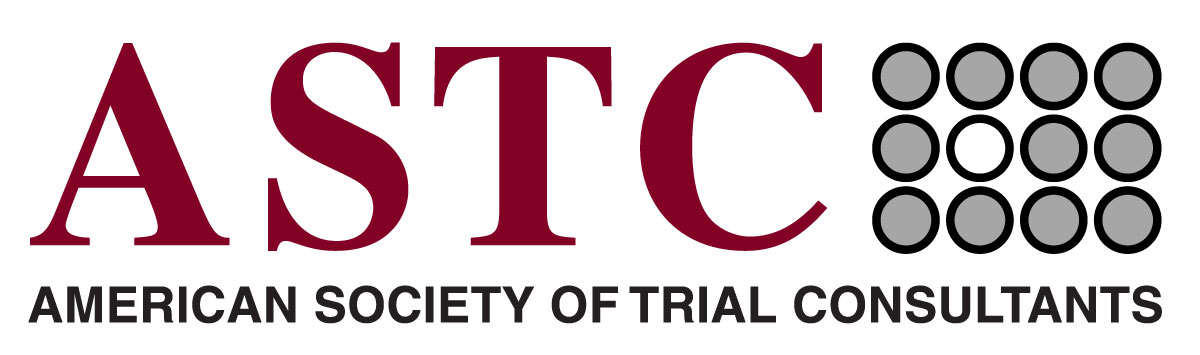 Please fill in the following fields to submit your entry.	What category best fits this information? (Choose one)		Publications		Honors and Awards		Speaking Engagements and Workshops		Items of Interest (including						consulting experiences)			Media Appearances and QuotesFirst Name: 	Last Name: 	Business or Institution Name: 	Text: 															Please provide the following contact information. This information will NOT appear in your Member News item. Our office will use if if they need to contact you regarding this submission .Submitted By: 		Contact Phone: 	Contact Email: 		Submit completed form to mhenley@firminc.com.  